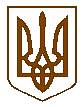 УКРАЇНАКОМИШУВАСЬКА СЕЛИЩНА РАДАОРІХІВСЬКОГО РАЙОНУ ЗАПОРІЗЬКОЇ  ОБЛАСТІДРУГЕ ПЛЕНАРНЕ ЗАСІДАННЯ ДЕВ’ЯТОЇ СЕСІЇВОСЬМОГО СКЛИКАННЯРІШЕННЯ30 травня 2017 року                                                                                          № 32    Про схвалення проекту рішення про встановлення на 2018 рік ставки єдиного податку  на території Комишуваської селищної ради Відповідно до ст. ст. 10, 12, 293 Податкового кодексу України від 02 грудня 2010 року N 2755-VI із змінами і доповненнями, керуючись п.24 ч.1 ст.26 Закону України «Про місцеве самоврядування в Україні», селищна рада   ВИРІШИЛА:  1. Схвалити проект рішення про встановлення на 2018 рік ставки єдиного податку  на території Комишуваської селищної ради.2. В п’ятиденний строк після його затвердження:- відділу інформаційно-організаційної роботи та зв’язків з громадськісью виконкому Комишуваської селищної ради оприлюднити доповнення до плану, шляхом розміщення в районній газеті «Трудова слава».3. Забезпечити своєчасне доведення цього рішення до виконавців та організувати контроль за його виконанням.4. Контроль за виконанням рішення покласти на постійні депутатські   комісії   з питань людини, законності, депутатської діяльності і етики та з питань планування, фінансів, бюджету та соціально – економічного розвитку.  Селищний голова                                                                          Ю.В. Карапетян 